Az étlapváltoztatás jogát fenntartjuk!                                                                            Tóth Tamásné 	élelmezésvezető                       2014.február 03-07-ig  ÉTLAPTERVEZET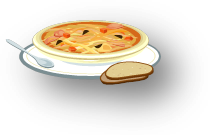                        2014.február 03-07-ig  ÉTLAPTERVEZET                       2014.február 03-07-ig  ÉTLAPTERVEZET                       2014.február 03-07-ig  ÉTLAPTERVEZET                       2014.február 03-07-ig  ÉTLAPTERVEZET                       2014.február 03-07-ig  ÉTLAPTERVEZETNapok3. hétfő4. kedd5. szerda6. csütörtök7. péntekTízóraitejcsirke sonkavaj, korpás zsemle, retekcsokistejbaromfi párizsi, delma, teljes kiőrlésű kenyér és kígyóuborkacitromos teakockasajtbarna zsemlekakaókenőmájasmagvas zsemle TV paprikatejházi sütésű briósEbédburgonyalevescsirkepaprikás orsótésztávalalmacsontlevescsőbensült brokkolimandarinzöldséges karfiollevespárizsi halfilémajonézes-burgonyadaragaluska leveszöldborsó főzelék sült csirkemellmandulás sajtkrémlevespirított csirkemájpetrezselymes burgonya uborkasalátaUzsonnakörözött, félbarna kenyérlimonádégofriivóléőszibarackos joghurtturmixKorpás kiflimogyorókrémfélbarna kenyérzöldséges túrókrémmagvas kenyér paradicsom